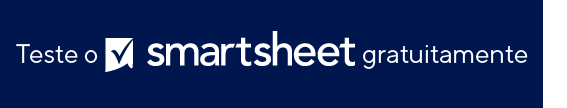 TERMO DE ABERTURA DE PROJETO SIX SIGMA PARA ORGANIZAÇÕES SEM FINS LUCRATIVOS EXEMPLO DE MODELO 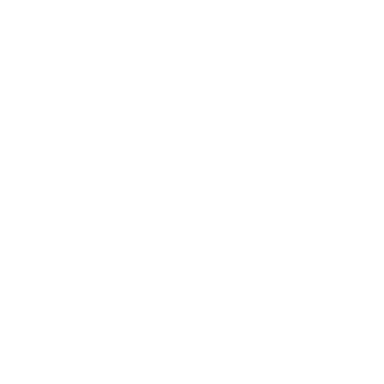 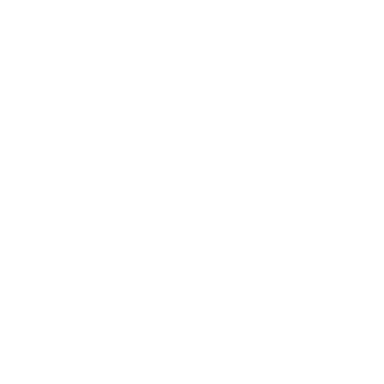 INFORMAÇÕES GERAIS DO PROJETOVISÃO GERAL DO PROJETOESCOPO DO PROJETOCRONOGRAMA PROVISÓRIORECURSOSCUSTOSBENEFÍCIOS E CLIENTESRISCOS, RESTRIÇÕES E PRESSUPOSTOSNOME DO PROJETONOME DO PROJETONOME DO PROJETOGERENTE DO PROJETOPATROCINADOR DO PROJETOImplementação do programa de verãoImplementação do programa de verãoImplementação do programa de verãoE-MAILE-MAILTELEFONEUNIDADE ORGANIZACIONALUNIDADE ORGANIZACIONAL000-000-0000GREEN BELTS ATRIBUÍDOSDATA DE INÍCIO ESPERADADATA DE CONCLUSÃO ESPERADA00/00/000000/00/0000BLACK BELTS ATRIBUÍDOSECONOMIA ESPERADACUSTOS ESTIMADOSUS$ 237.750US$ 184.900PROBLEMA OU QUESTÃO O Programa New School Youth vê uma oportunidade de aumentar a divulgação para escolas de baixa renda e expandir sua programação para uma nova faixa etária.OBJETIVO DO PROJETOAumentar tanto o número de alunos alcançados quanto o número de participantes na programação do ano escolar. CASO DE NEGÓCIODesenvolveremos um programa de apoio para cumprir nossas metas estratégicas de divulgação. O "New Age Jumpers" é um programa de verão para crianças em idade escolar que tem como alvo os alunos do segundo ao quinto ano. Vamos realizar quatro acampamentos de verão de uma semana cada, com o objetivo de atrair novos participantes de dez escolas de baixa renda da região. Além disso, 25% dos participantes devem se inscrever no programa de um ano oferecido no semestre seguinte. METAS/MÉTRICASO programa de verão espera que, em média, 25 participantes se inscrevam em cada um dos quatro acampamentos de verão de uma semana de duração. Dentre os 100 participantes, 25 vão se inscrever ou continuar no programa de educação oferecido durante o ano letivo.RESULTADOS ESPERADOSDENTRO DO ESCOPOEntregaremos o projeto em duas fases. A programação de verão é o escopo da primeira fase, que inclui a criação de um currículo principal, estratégia de marketing, plano de recrutamento e plano de avaliação de alunos.FORA DO ESCOPONo futuro, faremos parcerias com outras organizações sem fins lucrativos e garantiremos um patrocinador corporativo ou financiamento de subsídios. Isso está fora do escopo do projeto atual.MARCO-CHAVEINÍCIOTÉRMINOFormar a equipe do projeto e realizar uma análise preliminarFinalizar o planejamento e o termo de abertura do projetoRealizar a fase de definiçãoRealizar a fase de mediçãoRealizar a fase de análiseRealizar a fase de melhoriaRealizar a fase de controleEncerrar e escrever o relatório de resumo do projetoEQUIPE DE PROJETORECURSOS DE APOIONECESSIDADES ESPECIAISTIPO DE CUSTONOMES DE FORNECEDORES/MÃO DE OBRANOMES DE FORNECEDORES/MÃO DE OBRATAXAQTD.VALORMão de obraUS$ 150,00200 US$ 	30.000,00 Mão de obraUS$ 200,00100 US$ 	20.000,00 Mão de obraUS$ 350,0050 US$ 	17.500,00 Mão de obraUS$ 85.000,001 US$ 	85.000,00 Mão de obraUS$ 4.850,003 US$ 	14.550,00 SuprimentosUS$ 17.850,001 US$ 	17.850,00 TOTAL DE CUSTOSTOTAL DE CUSTOS US$ 	184.900,00 PROPRIETÁRIO DO PROCESSOPRINCIPAIS PARTES INTERESSADASCLIENTE FINALBENEFÍCIOS ESPERADOSTIPO DE BENEFÍCIOBASE DA ESTIMATIVABASE DA ESTIMATIVABASE DA ESTIMATIVAVALOR ESTIMADO DO BENEFÍCIORedução de custos específicos US$ 	25.000,00 Aumento de receitas US$ 	92.500,00 Maior produtividade (leve) US$ 	17.500,00 Melhor conformidade US$ 	12.000,00 Melhor tomada de decisões US$ 	18.500,00 Menores custos de manutenção US$ 	26.000,00 Menos custos diversos US$ 	46.250,00 BENEFÍCIO TOTAL US$ 	237.750,00 RISCOSRESTRIÇÕESPRESSUPOSTOSELABORADO PORCARGODATAAVISO DE ISENÇÃO DE RESPONSABILIDADEQualquer artigo, modelo ou informação fornecidos pela Smartsheet no site são apenas para referência. Embora nos esforcemos para manter as informações atualizadas e corretas, não fornecemos garantia de qualquer natureza, seja explícita ou implícita, a respeito da integridade, precisão, confiabilidade, adequação ou disponibilidade do site ou das informações, artigos, modelos ou gráficos contidos no site. Portanto, toda confiança que você depositar nessas informações será estritamente por sua própria conta e risco.